«Как интересно провести досуг в кругу семьи?»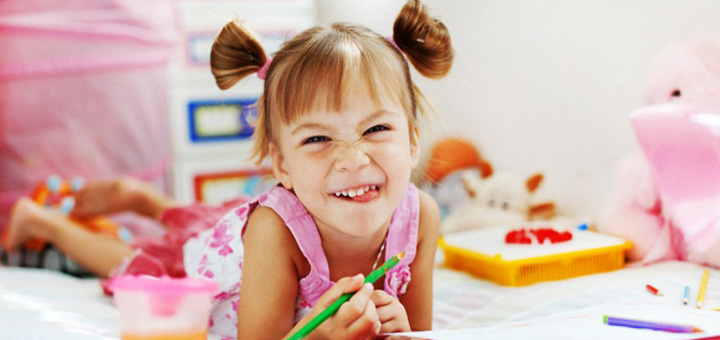 Детство - самая счастливая пора. И самые лучшие воспоминания о детских годах остаются на всю жизнь. Как проходят выходные дни в вашей семье? Как интересно провести досуг в кругу семьи?В нашем городе есть городской театр, где показывают интересные спектакли для детей. Посетите в выходной день театр, детям очень нравятся сказочные представления. Но можно организовать показ театра и дома. Например, для постановки спектакля «Теремок» могут пригодиться мягкие или резиновые игрушки. Домик (теремок) можно сделать из картонной коробки с вырезанными окошками. На стенках коробки рисуем маркером или фломастером «кирпичики» или «брёвнышки» - эту работу можно выполнять вместе с детьми. Вокруг терема можно выставить «деревья»: искусственную ёлку, если есть, искусственные или живые цветы, большие ветки. Всё готово, начинаем представление...Дети очень любят лепить. Солёное тесто отлично заменяет пластилин и даже имеет ряд преимуществ: после его оттирания с пола на ценном паркете не остаётся цветных пятен, оно гораздо легче вымывается из волос ребёнка; к тому же малыша, съевшего внушительный кусок «строительного материала» не нужно вести к врачу.Тесто приготовить очень просто: мука, вода, соль и немного подсолнечного масла смешиваются до требуемой консистенции (чтобы хорошо лепилось). Мука и соль берутся в одинаковом количестве, а воды на треть меньше. Если лепится плохо, добавить воды.Что лепить? Колбаски, колечки, шарики. Из каждого маленького кусочка теста можно делать лепёшку или монетку. Если надавить на лепёшку настоящей монеткой - получится отпечаток. Можно вылепить простые фигурки: снежная баба, гусеница (много разноцветных шариков, уложенных друг за другом в ряд; самый первый в ряду - с рожками и глазками), лодочка (раскатать в ладошках толстое «веретено» - в середине потолще, к концам сужающееся) и пальцами сделать внутри углубление. А ещё можно вылепить разные пирожные, булочки, торты - дети любят играть в «Магазин». Все фигурки можно потом покрасить краской и играть.Но самое важное, что остаётся в памяти у детей - праздники.Нормальный ребенок никогда не посадит даже самую роскошную куклу на полку в шкаф и не будет просто ею любоваться - он проведет ее через "все тяжкие". Поэтому не дарите коллекционных фарфоровых и авторских кукол, которым место за стеклом.В 5-6 лет, когда пальчики становятся ловкими, детям нравится играть мелкими или состоящими из маленьких деталей игрушками. Наступает время всевозможных конструкторов. Мальчики мечтают об управляемых машинах - теперь они их не боятся, потому что понимают, как эти механизмы подчинить своей воле. А девочки по-прежнему мечтают о Барби, независимо от того, одобряют выбор родители или нет.Ребенок старше 6 лет жаждет иметь такие же игрушки, какие есть у его друзей. Не покупать их, потому что они дорогие или не нравятся родителям, значит заставлять ребенка ощущать себя изгоем среди ровесников. Следите за тем, какие игрушки в моде у друзей ребенка, если хотите сделать действительно желанный подарок. Вообще угодить ребёнку с подарком довольно сложно. Чтобы совершить это маленькое чудо, надо узнать, о чем подросток страстно мечтает.Предлагаем  вам  интеллект – шоу. Все  дети  любят  и  знают  сказки. Задайте  им  сказочные  вопросы: 1. Назовите  героиню  сказки, которая  на  балу  потеряла  туфельку? 2. Кто   из  героев  русской  сказки  был  из  теста? 3. В  кого  превратился  братец  Иванушка, когда  попил  воду  из  лужицы? 4. Чем  волк  из  русской  народной  сказки  ловил  рыбу  в  проруби? 5. Назовите  друзей  Маугли. 6. Как  зовут  доктора,  к  которому  приходят  лечиться  «и  корова, и  волчица»? 7. Кто  едва  не  погубил  Буратино  в  первый  день  его  жизни? 8. Кто  такой  Вини  Пух? 9. Куда  отправился  Буратино  вместо  того  чтобы  идти  в  школу? 10. Как  звали  друга  Вини  Пуха?11. Кто  они – Алиса  и  Базилио?12. Что  потерял  ослик  Иа?13. Что  больше  всего  любил  Вини  Пух?14. Как  Мальвина  наказала  Буратино?15. Как  звали  русалочку  в  мультфильме?Самых   лучших  знатоков  сказок  наградите  призами.   После  интеллектуальных  вопросов  можно  предложить  отдохнуть  и  поиграть  в  «Танцевальный  марафон». Детям  предлагают  потанцевать. Звучат  фонограммы:Рок-н-рол;Цыганочка;Танго;Вальс;Русская  мелодия.Дети   танцуют, а  вы  выбираете  лучших  танцоров  и  в  конце  игры  награждаете  их  призами.Так  что  всё  в  ваших  руках. Не  бойтесь, фантазируйте  и  вам  не  придётся  скучать.